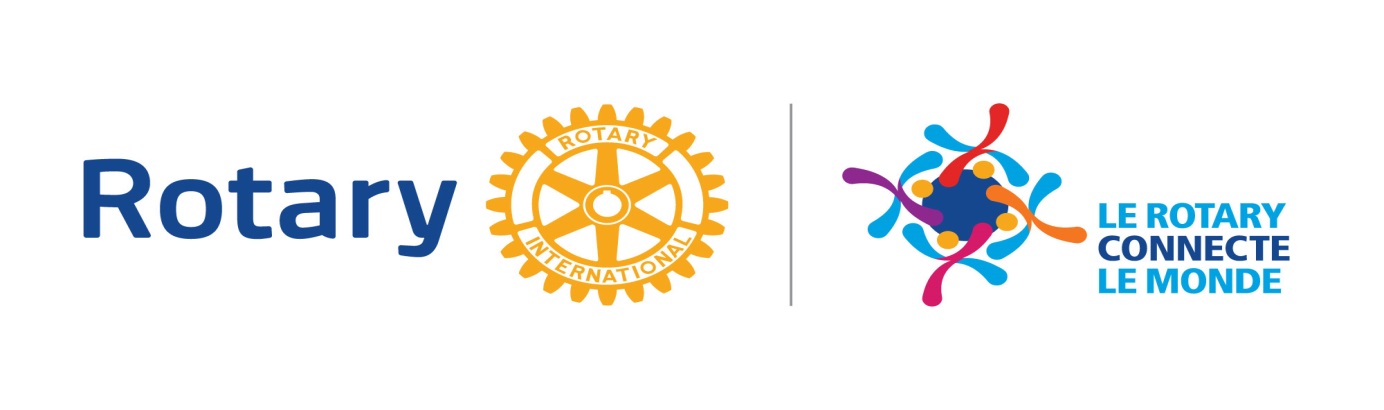 Pour valoriser de Jeunes Entrepreneurs ayant créé leur propre entreprise ou ayant repris une entreprise existante, le District 1780 du Rotary International organise annuellement le 
« Prix des Jeunes Entrepreneurs » doté de 5 000 € Dossier à retourner au plus tard le 27 avril 2020 Par e-mail : philippe.mayaud38@gmail.com Ou par courrier à :                 Téléphone : 06 07 16 20 28Nom ou raison sociale : 	Adresse :	Code postal : 	 Commune :  	Tél. : 	  E-mail :  @ Activité : 	 Création          Reprise        	Date de création/reprise effective ou prévue: Code APE : 	  Forme juridique : 	Capital social :  	 Nombre d’associés :  	Fonction des associés dans l’entreprise : Part du capital détenue par le dirigeant :    % Part du capital détenue par des capitaux risqueurs :	%Nom du dirigeant :     	 Prénom :  	Expérience :  Fonction opérationnelle dans l’entreprise :    2_Informations sur l’entrepriseL’activité, les produits, les servicesLe marchéLa clientèle : La concurrence : Le mode de commercialisation des produits et services / l’action commerciale : L’innovation de l’activité ou du parcours original du chef d’entreprise : Les moyens de productionLes locaux : Le matériel / les équipements : Les moyens humains.Effectif total en équivalent temps plein, part de cadre/technicien/administratif, origine/expérience de chaque population. Sous-traitants et fournisseurs significatifs : quelle est la nature des prestations commandées ? existence d’un partenariat ?Synthèse des performances passées.  Principales difficultés rencontrées à ce jour pour développer le projet.Stratégie sous-tendant le Business Plan.3_Eléments chiffrés sur l’activitéEn complément des données prévisionnelles demandées ci-après, le candidat joindra les comptes de ses exercices passés (bilan, compte de résultat et tableau de financement).Exploitation : Prévisionnel (préciser le nombre de mois si l’exercice est différent de 12 mois) Financement : idem ci-dessus.*Vous pouvez également joindre vos propres documents prévisionnels4_Documents à joindre.1_Kbis et statuts de l’entreprise.2_CV du Dirigeant3_Lettre de support du Club Rotary partenaire avec mention du contact.4_Lettre d’engagement à respecter les conditions d’attribution du Prix des Jeunes Entrepreneurs (format libre)5_sur clef USB visio présentant le projet Fait à e : Questions subsidiaires.Comment avez-vous connu l’existence du Prix des Jeunes Entrepreneurs organisé par le District 1780 du Rotary International ? :Avez-vous déjà participé à d’autres concours et lesquels ?  :Dossier de candidatureDossier de candidatureNom de l’entreprise :Nom et prénomdu créateur : Dossier de candidatureDossier de candidature1_ Fiche signalétique de l’entrepriseAnnée 1
Année 2Année 3Chiffres d’affairesMasse salariale (montant en €)Nombre de salariésRésultat d’exploitationRésultat d’exerciceAnnée 1Année 2Année 3 Ressources Ressources Ressources RessourcesCapital socialSubventions et aidesEmprunts long termeCapacité autofinancementAutres (préciser)
• Emplois• Emplois• Emplois• EmploisMontant des investissementsRemboursements des empruntsBesoin en Fonds de roulement